Vadovaudamasi Lietuvos Respublikos vietos savivaldos įstatymo 15 straipsnio 2 dalies 4 punktu, 22 straipsnio 2 dalimi, 24 straipsniu, Pagėgių savivaldybės tarybos veiklos reglamento, patvirtinto Pagėgių savivaldybės tarybos 2023 m. kovo 30 d. sprendimu Nr. T-70 „Dėl Pagėgių savivaldybės tarybos veiklos reglamento patvirtinimo“, 235, 249 punktais, Pagėgių savivaldybės taryban u s p r e n d ž i a:1. Patvirtinti Pagėgių savivaldybės tarybos Antikorupcijos komisijos veiklos nuostatus (pridedama). 2. Pripažinti netekusiu galios Pagėgių savivaldybės tarybos 2021 m. kovo 25 d. sprendimą Nr. T-50 „Dėl Pagėgių savivaldybės tarybos Antikorupcijos komisijos veiklos nuostatų patvirtinimo“.3. Sprendimą paskelbti Teisės aktų registre ir Pagėgių savivaldybės interneto svetainėje www.pagegiai.lt.Savivaldybės meras 				                 Vaidas BendaravičiusPATVIRTINTA Pagėgių savivaldybės tarybos 2023 m. birželio 20 d.     sprendimu Nr. T-100PAGĖGIŲ SAVIVALDYBĖS TARYBOS ANTIKORUPCIJOS KOMISIJOS VEIKLOS  NUOSTATAI I. BENDROSIOS NUOSTATOS1. Pagėgių savivaldybės tarybos Antikorupcijos komisijos (toliau – Komisija) veiklos nuostatai nustato Komisijos tikslus, uždavinius, funkcijas, sudarymo ir darbo organizavimo principus, atsakomybę ir kitus su jos veikla susijusius klausimus.2. Komisija savo veikloje vadovaujasi Lietuvos Respublikos Konstitucija, Lietuvos Respublikos korupcijos prevencijos įstatymu, Lietuvos Respublikos vietos savivaldos įstatymu (toliau – Įstatymas), Lietuvos Respublikos viešojo administravimo įstatymu, 2016 m. balandžio 27 d. Europos Parlamento ir Tarybos reglamentu (ES) 2016/679 dėl fizinių asmenų apsaugos tvarkant asmens duomenis ir dėl laisvo tokių duomenų judėjimo ir kuriuo panaikinama Direktyva 95/46/EB (Bendrasis duomenų apsaugos reglamentas), šiais nuostatais ir kitais teisės aktais.3. Komisija sudaroma atlikti teisės aktais nustatytas funkcijas, susijusias su Savivaldybėje įgyvendinama valstybės politika korupcijos prevencijos srityje.II. KOMISIJOS FUNKCIJOS4. Komisija atlieka šias funkcijas:4.1. Pagėgių savivaldybės tarybos veiklos reglamento, patvirtinto Pagėgių savivaldybės tarybos 2023 m. kovo 30 d. sprendimu Nr. T-70 „Dėl Pagėgių savivaldybės tarybos veiklos reglamento patvirtinimo“ (toliau – Reglamentas), nustatyta tvarka Savivaldybės tarybos ar Savivaldybės mero iniciatyva dalyvauja atliekant Savivaldybės institucijų parengtų teisės aktų projektų antikorupcinį vertinimą;4.2. dalyvauja rengiant Savivaldybės korupcijos prevencijos veiksmų planą ir teikia išvadas Savivaldybės merui ir Savivaldybės tarybai dėl šio veiksmų plano ir jo įgyvendinimo; 4.3. nagrinėja Savivaldybės bendruomenės narių, valstybės institucijų, gyvenamųjų vietovių bendruomenių ar bendruomeninių organizacijų atstovų siūlymus ir pastabas dėl kovos su korupcija priemonių vykdymo;4.4. informuoja visuomenę apie savo veiklą, vykdomas korupcijos prevencijos priemones Savivaldybėje, taip pat apie kovos su korupcija rezultatus;4.5. korupcijos prevencijos tikslais analizuoja Savivaldybės administracijos, biudžetinių ir viešųjų įstaigų, kurių savininkė yra Savivaldybė, ir Savivaldybės valdomų įmonių atliktus viešuosius pirkimus ir apie galimus korupcijos atvejus informuoja Savivaldybės merą, Savivaldybės tarybą ir kompetentingas institucijas ar įstaigas. Komisijos pirmininkas ir nariai turi teisę susipažinti su visa analizuojamų viešųjų pirkimų informacija;4.6. atlieka kitas kituose teisės aktuose nustatytas funkcijas, susijusias su Savivaldybėje įgyvendinama valstybės politika korupcijos prevencijos srityje.III. KOMISIJOS SUDARYMAS, JOS DARBO ORGANIZAVIMAS5. Komisija sudaroma iš 5 narių, Savivaldybės tarybos sprendimu jos įgaliojimų laikui laikantis proporcinio savivaldybės tarybos daugumos ir mažumos atstovavimo principo. Komisijos sudėtis, išlaikant proporcinio Savivaldybės tarybos daugumos ir mažumos atstovavimo principą, turi būti pakeista ne vėliau kaip per 2 mėnesius nuo Savivaldybės tarybos daugumos ir mažumos pasikeitimo. 6. Antikorupcijos komisijos pirmininką iš šios komisijos narių deleguoja Savivaldybės tarybos opozicija raštu, pasirašytu daugiau kaip pusės visų Savivaldybės tarybos opozicijos narių ir viešai įteiktu Savivaldybės tarybos posėdžio pirmininkui. Šios komisijos pirmininko pavaduotoją komisijos narių siūlymu, iš šios komisijos narių – Savivaldybės tarybos narių daugumos, skiria Savivaldybės taryba. Jeigu Savivaldybės tarybos opozicija per 2 mėnesius nuo pirmojo išrinktos naujos Savivaldybės tarybos posėdžio sušaukimo dienos nedeleguoja Antikorupcijos komisijos pirmininko arba deleguoja Savivaldybės tarybos narį, neatitinkantį Įstatymo 11 straipsnyje nustatytų reikalavimų, arba jeigu nėra paskelbta Savivaldybės tarybos opozicija, Antikorupcijos komisijos pirmininką Savivaldybės taryba komisijos narių siūlymu skiria iš šios komisijos narių – Savivaldybės tarybos narių mažumos. Jeigu visi Savivaldybės tarybos nariai sudaro savivaldybės tarybos daugumą, Antikorupcijos komisija, sudaryta iš Savivaldybės tarybos daugumos atstovų, veikia tol, kol Savivaldybės taryboje susidaro Savivaldybės tarybos mažuma ar savivaldybės tarybos opozicija. 7. Komisijos darbui vadovauja iš Komisijos narių Įstatymo ir Reglamento nustatyta tvarka deleguotas (paskirtas) Komisijos pirmininkas. Komisijos pirmininku gali būti skiriamas tik nepriekaištingos reputacijos, kaip ji yra apibrėžta Įstatyme, Savivaldybės tarybos narys. Pirmininko pavaduotoją Įstatymo ir Reglamento nustatyta tvarka Komisijos narių siūlymu iš Komisijos narių – Tarybos narių daugumos – skiria Savivaldybės taryba.8. Komisijos pirmininkas netenka įgaliojimų prieš terminą Įstatyme nustatyta tvarka. 9. Komisijos atsakingojo sekretoriaus pareigas atlieka Savivaldybės mero paskirtas valstybės tarnautojas, ši funkcija įrašoma į jo pareigybės aprašymą. Komisijos atsakingasis sekretorius nėra Komisijos narys.10. Komisijos pirmininkas:10.1. vadovauja Komisijai ir organizuoja jos veiklą, skiria Komisijos nariams pavedimus;10.2. šaukia Komisijos posėdžius ir jiems pirmininkauja, sudaro jų darbotvarkę;10.3. pasirašo Komisijos posėdžių protokolus, kitus būtinus dokumentus, susijusius su Komisijos veikla;10.4. atstovauja Komisijai;10.5. vykdo kitus teisės aktų suteiktus įgaliojimus ir funkcijas.11. Komisija:11.1. gavusi paklausimą, susijusį su korupcijos prevencija ir kontrole, iš kitos valstybės ar Savivaldybės įstaigos, turi Savivaldybės įstaigos ir teisės aktų nustatytomis sąlygomis bei tvarka į jį atsakyti arba imtis priemonių, kad į jį būtų atsakyta;11.2. gavusi informacijos apie korupcines veikas, turinčias nusikalstamos veikos požymių, nedelsdama informuoja Savivaldybės merą, Savivaldybės tarybą, Specialiųjų tyrimų tarnybą, kitas kompetentingas institucijas ar įstaigas Lietuvos Respublikos teisės aktuose nustatytomis sąlygomis ir tvarka;11.3. saugo informaciją, kurią sužinojo eidami tarnybines pareigas, jeigu ji sudaro valstybės, tarnybos, komercinę ar kitą įstatymų saugomą paslaptį ir nenaudoja duomenų ar informacijos, gautos atliekant savo pareigas, asmeninei arba kitų asmenų naudai;11.4. kol Komisija priims sprendimą dėl nagrinėjamo klausimo, neskelbia informacijos apie tyrimo eigą, jeigu tai gali pažeisti asmens teises, pakenkti tyrimui, arba ji sudaro valstybės, tarnybos, komercinę ar kitą įstatymų saugomą paslaptį.12. Komisijos posėdžiai teisėti, jeigu juose dalyvauja daugiau kaip pusė Komisijos narių.13. Komisijos posėdis gali vykti nuotoliniu arba mišriuoju būdu (daliai Komisijos narių fiziškai susirinkus į Komisijos posėdį, o kitai daliai Komisijos narių dalyvaujant nuotoliniu būdu). Sprendimą organizuoti posėdį nuotoliniu arba mišriuoju būdu priima Komisijos pirmininkas savo iniciatyva arba gavęs Komisijos nario prašymą dalyvauti posėdyje nuotoliniu būdu. Apie priimtą sprendimą Komisijos posėdį organizuoti nuotoliniu arba mišriuoju būdu nedelsiant elektroninių ryšių priemonėmis pranešama Komisijos nariams ir kitiems posėdžio dalyviams. Mišriuoju būdu organizuojamame posėdyje kiti Komisijos nariai ir kiti posėdžio dalyviai savo pasirinkimu gali dalyvauti nuotoliniu būdu arba atvykę į Komisijos posėdžių salę. Komisijos posėdžiai nuotoliniu arba mišriuoju būdu vykti negali, jeigu tam raštu prieštarauja daugiau kaip pusė visų Komisijos narių, išskyrus: 13.1. kai dėl nepaprastosios padėties, ekstremaliosios situacijos ar karantino Komisijos posėdžiai negali vykti Savivaldybės tarybos nariams posėdyje dalyvaujant fiziškai; 13.2. artimiausią numatytą nuotoliniu arba mišriuoju būdu vyksiantį Komisijos posėdį.14. Nuotoliniu arba mišriuoju būdu vyksiančio Komisijos posėdžio klausimai rengiami ir posėdis vyksta laikantis Reglamente nustatytų reikalavimų ir užtikrinant Lietuvos Respublikos vietos savivaldos įstatyme nustatytas Savivaldybės tarybos nario teises. Nuotoliniu arba mišriuoju būdu priimant Komisijos sprendimus, turi būti užtikrinamas Komisijos nario tapatybės ir jo balsavimo rezultatų nustatymas. 15. Komisijos posėdžių metu daromas garso ir vaizdo įrašas. Komisijos posėdžiai transliuojami tiesiogiai, jeigu komisija nenusprendžia kitaip ar toks transliavimas neatitiktų Įstatyme nustatytų reikalavimų. Komisijų posėdžių garso ir vaizdo įrašai Dokumentų ir archyvų įstatymo nustatyta tvarka saugomi informacinėse laikmenose ir skelbiami viešai Reglamento nustatyta tvarka Savivaldybės interneto svetainėje. 16. Komisijos sprendimai priimami Komisijos posėdyje atviru balsavimu paprasta posėdyje dalyvaujančių Komisijos narių balsų dauguma. Komisijos sprendimai įforminami protokolu. Jei balsai pasiskirsto po lygiai, lemia posėdžio pirmininko balsas.17. Komisijos techninį aptarnavimą atlieka Savivaldybės administracija. 18. Už Komisijos dokumentų registravimą, posėdžių darbotvarkės išsiuntimą Komisijos nariams, Komisijos posėdžių protokolų įforminimą, sprendimų išsiuntimą suinteresuotiems asmenims ir informacijos apie Komisijos veiklą skelbimą Savivaldybės interneto svetainėje yra atsakingas Komisijos sekretorius.19. Komisijos posėdžio protokolas surašomas ir pasirašomas ne vėliau kaip per 5 darbo dienas po posėdžio. Posėdžio protokolą pasirašo Komisijos pirmininkas ir sekretorius.20. Komisijos nariai, nesutinkantys su Komisijos sprendimu, turi teisę išsakyti atskirą nuomonę. Ji pridedama prie protokolo.21. Komisija kartą per metus Reglamento nustatyta tvarka teikia Savivaldybės tarybai ataskaitą apie Komisijos veiklą.22. Informacija, susijusi su Komisijos veikla (Komisijos veiklą reglamentuojantys teisės aktai, jos veiklos ataskaitos, pranešimai ir pan.), skelbiama Savivaldybės interneto svetainėje www.pagegiai.lt. IV. KOMISIJOS TEISĖS IR PAREIGOS23. Komisija turi teisę:23.1. teikti pasiūlymus Savivaldybės tarybai, Savivaldybės merui ir Savivaldybės administracijos direktoriui dėl korupcijos prevencijos prioritetų savivaldybės, savivaldybės kontroliuojamų įstaigų ir (ar) įmonių, taip pat viešųjų įstaigų, kurių vienas iš steigėjų yra savivaldybės institucija ar įstaiga, veiklos srityse;23.2. priimti sprendimą perduoti medžiagą tirti teisėsaugos institucijoms;23.3. kviesti į Komisijos posėdžius Savivaldybės tarybos narius, Savivaldybės administracijos valstybės tarnautojus ir darbuotojus, Savivaldybės įmonių ir įstaigų vadovus ir darbuotojus ar kitus asmenis;23.4. suderinusi su Savivaldybės administracijos direktoriumi, Savivaldybės įstaigų, įmonių vadovais, pasitelkti į pagalbą valstybės tarnautojus ar kitus darbuotojus ir specialistus sudėtingiems klausimams nagrinėti.24. Komisijos pirmininkas turi teisę gauti Komisijos įgaliojimams vykdyti reikalingą informaciją iš valstybės ar Savivaldybės institucijų, įstaigų ir valstybės ar Savivaldybės valdomų įmonių.25. Komisijos nariai turi pareigą informuoti Komisiją apie galimą viešųjų ir privačių interesų konfliktą ir nusišalinti nuo dalyvavimo rengiant, svarstant ar priimant Komisijos sprendimus, kurie gali tokį konfliktą sukelti, ir nusišalinimo faktą fiksuoti atitinkamuose dokumentuose.V. BAIGIAMOSIOS NUOSTATOS26. Už Komisijos priimtų sprendimų objektyvumą ir teisingumą, konfidencialios informacijos paskleidimą Komisijos pirmininkas ir Komisijos nariai atsako Lietuvos Respublikos įstatymų nustatyta tvarka.27. Nuostatai gali būti keičiami ar pripažįstami netekusiais galios Savivaldybės tarybos sprendimu.__________________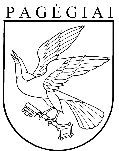 Pagėgių savivaldybės tarybaSPRENDIMASDĖL PAGĖGIŲ SAVIVALDYBĖS TARYBOS ANTIKORUPCIJOS KOMISIJOS VEIKLOS NUOSTATŲ PATVIRTINIMO2023 m. birželio 20 d. Nr. T-100Pagėgiai